          《在线课堂》学习单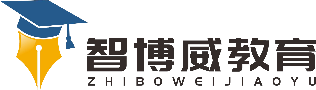 班级：                姓名：                 单元数学2年级下册第7单元课题《10000以内数的认识（6）》 例10温故知新填空。(1)4680是由(　　)个千、(　　)个百和(　　)个十组成的。(2)由5个千和4个一组成的数是(　　)。自主攀登1、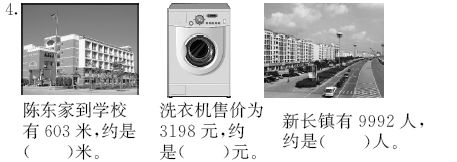 陈东家到学校有603米，    洗衣机售价为3198元，      新长镇有9992人，约是（      ）米。         约是（      ）元。      约是（      ）人。2、下面各数各接近几千?6830　　      5021　　       3900　　     　81404005　        2897　　       7053　　     　90083、在下面是近似数的数据后面画“√”。（1）从家到餐厅约有100米远。（   ）（2）学校最新购买了482把椅子。（   ）（3）学校每个月的水费大约是5300元。（  ）（4）3月份交纳的水费是5300元。（   ）稳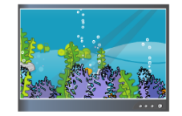 中有升连一连。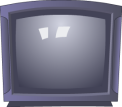 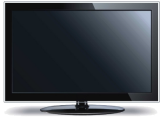 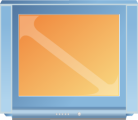               ②              ③              ④1712元           498元          3900元          1090元提示：电视机①是最贵的；电视机②的价钱大约是1700元；电视机③不是最便宜的。说句心里话